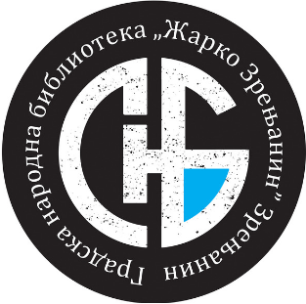 39. Читалачкa значкaДрага децо, поштовани сарадници, Позивамо вас да учествујете у манифестацији „Читалачка значка“ коју организује Градска библиотека „Жарко Зрењанин“ Зрењанин.Овогодишњи мото је:АСКИНА ХРАБРОСТ НАС МОТИВИШЕ!Прочитајте причу "Аска и вук" Иве Андрићаи 4 књигe по сопственом избору.Овогодишњу Читалачку значку посвећујемо Иви Андрићу. Пре 60 година, у Стокхолму (Шведска) уручена му је Нобелова награда, а 2022. године обележавамо 130 година од његовог рођења. Прослављајући ове значајне датуме, желимо да свако дете упозна храбру Аску и осети мудру поруку ове приче, да кроз живот треба крочити храбро, колико год били мали ил’ нејаки! УЖИВАЈТЕ У ЧИТАЊУ, ОБЕЋАВАМО ВАМ ЛЕПЕ НАГРАДЕ!Изглед  дневника је лични избор, али обавезно наведите своје име и презиме, назив школе, разред и име учитеља или наставника.Код приказа прочитане књиге упишите име и презиме, писца и њен наслов, ако желите запишите годину издања и назив издавача.Читалачке дневнике доставите својим школским библиотекарима, а они ће Градској библиотеци најкасније до 20. маја 2022. год.БУДИТЕ ИСКРЕНИ, ОРИГИНАЛНИ, КРЕАТИВНИ!ЧИТАЈТЕ, ЦРТАЈТЕ, ПИШИТЕ, СНИМИТЕ! СРДАЧАН ПОЗДРАВ ИЗ БИБЛИОТЕКЕ!